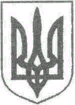 УКРАЇНАЖИТОМИРСЬКА ОБЛАСТЬНОВОГРАД-ВОЛИНСЬКА МІСЬКА РАДАРІШЕННЯтридцять друга сесія                                                                          сьомого скликаннявід                      № Про оренду майна комунальної власності       Керуючись статтею 25,  частинами другою, п’ятою, сьомою статті 60 Закону України „Про місцеве самоврядування в Україні“, Методикою розрахунку орендної плати за майно комунальної власності  Новоград-Волинської міської об’єднаної територіальної громади та пропорції її розподілу, затвердженою рішенням міської ради від 28.07.2011 №132, враховуючи пропозиції комісії з питань надання в оренду майна комунальної власності Новоград-Волинської міської об’єднаної територіальної громади, постійної комісії міської ради з питань бюджету і комунальної власності, міська рада ВИРІШИЛА:      1. Встановити орендну плату в розмірі 1 грн в рік за всю орендовану площу  комунальній установі „Обласна клінічна лікарня ім. О.Ф. Гербачевського“ Житомирської обласної ради (вул. Наталії Оржевської, 13, площею 170,35 кв. м) на термін 2 роки 11 місяців.      2. Контроль за виконанням цього рішення покласти на постійну комісію міської ради з питань міського бюджету і комунальної власності (Юшманов І.Г.), заступника міського голови Легенчука А.В.Міський голова                                                                                    В.Л. Весельський